	    Aktuellt från Brf. Måran 2 nr 2/23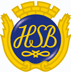 Hej!Laddplatser för elbilarInom kort kommer det inom föreningen att finnas fyra laddplatser för elbilar. Dessa är belägna vid parkeringen, plats 1–4, invid nerfarten till garaget. Det innebär samtidigt att tre parkeringsplatser, plats 2–4, kommer att flyttas till det som idag är hantverksparkering. Då det gäller platsen 1 så har där under flera år stått en container som nu är borttagen. Hör av dig till styrelsen om du är intresserad. Mer information kommer.LägenhetslåsenVid installation av de nya låsen missade man att sätta dit en liten plastdetalj som låser fast den yttre ringen runt låsetkolven. Det är inget som påverkar låsets funktion men kan göra att ringen sitter löst. Örebro Säkerhetscenter kommer hit onsdag 25 januari för åtgärda detta. Arbetet tar någon minut per dörr att genomföra och görs utifrån så de behöver inte komma in i lägenheten. Så bli inte oroliga om ni på onsdag ser någon sitta utanför dörren och greja med låset!StyrelsenStyrelsen behöver nya medlemmar. Är du intresserad av att vara med och utveckla vår bostadsrättsförening, kontakta i så fall valberedningens ordförande Olle Norgren, Västra Nobelgatan 6.En rolig nyhet!Under december månad föddes tre små bebisar i föreningen, två små flickor som heter Alma och Novalie samt en liten kille som heter Mikael. Det var nog längesedan detta inträffade under en och samma månad i föreningen, om det någonsin har gjort det. Vi gratulerar naturligtvis de nyblivna föräldrarna!Information via mejlVi vill göra ett test med att skicka ut kommande MåranNytt via mejl. Det är ett snabbt sätt för att få ut information. Är du intresserad så skicka gärna ett mejl till maran2orebro@outlook.com.StyrelsenNästa styrelsemöte blir den 13 februari.Hälsningar Styrelsen